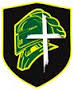 Archbishop Bergan Catholic School Board of EducationMeeting MinutesJuly 13, 2016Bergan High School Conference RoomSpecial Meeting to elect OfficersMeeting was called to order by Father Dave Belt at 6:33Opening Prayer: Mr. KoenigRoll Call was taken. Present: Kevin Cansler, Shelly Martin, Erik Hoegemeyer, Misti Wolf, MaryLynne Bolden, Melissa Carlson, Becky Dahlhauser, Ryan Miller, Suzanne Mendlik, Sylvia Weier.Also Present: Father Dave, Mr. Koenig, Dave Shrader, Ron Kortan, Melanie Mueller.Absent: Andrea RidderAction Item: Elect officers – Suzanne Mendlik made a motion to approve, Shelly Martin seconded, all were in favor.President – MaryLynne BoldenVice President – Melissa CarlsonMeeting adjournedRegular July Board MeetingMeeting was called to order by MaryLynne Bolden at 6:36Consent Agenda Items: Agenda and minutes were approved with no additional changes.Booster Club Report : No additions or changesParish and School Financial Report:  No additions or changesAdvancement Report: none availableSchool Principal: Mr. Dan Koenig.  Mr. Koenig went over a change in the school calendar. The High School Track meet will be April 4th, we will have a 1:00 dismissal this day and Tuesday May 2nd will be a full day of school.  We will be using Knights Code at both buildings for positive behavior, this will replace the Keys of Excellence at the Elementary. Parish Pastor/President of School: Fr. Dave Belt. Father talked about Fr. Schwer’s responsibilities and the Ignite the Faith Excellence Grant. Monica Sanchez has been hired as the Hispanic Ministry Director.Board President:  MaryLynne Bolden. How can we become a more effective school board. Reports will be emailed out before meetings. Rotate prayer before and after meetings. Discussion Items: AdvancED update: We will start the process in one year. We are on par with the required actions, working on recommended actions.Action Items:Student and Family Handbook Changes  ~ Only 12th grade students that are in good academic standing are allowed to be Teacher Assistants.~ Dress System Sweatshirts, Fleece Jackets and Mass Day Apparel are out lined in Mr. Koenig’s report.~ Standard Response Protocol is changed to Lockout, Lockdown, Evacuate and Shelter.~ 4th quarter grades, attendance, tardies and behavior of a student’s 11th grade year will be used to determine their eligibility for Open Campus for the 1st quarter of their 12th grade year.~ Playground rules and recess weather policy is outlined in Mr. Koenig’s report.Meeting Frequency – We will meet every other month.Executive Committee Amendment – President, Vice President and Pastor of St. Patrick’s Parish will make up the Executive Committee. The Secretary of the Board is appointed and non-voting.By Law Changes/Amendments ~ Section IV, Subsection 10 - Board members will be authorizes no more than 2 absences per year. ~ Section IV, Subsection 11 – The School Board shall meet regularly on the second Wednesday of every other month beginning with January.~ Section IV, Subsection 11H – Rules of Order. In general, the Board will rule by consensus.~ Section IV, Subsection 11I – The agenda for all Board meetings will be compiled prior to the scheduled, regular meeting and be sent to all authorized parties by the close of business on the Monday immediately prior to the regular, scheduled meeting.Kevin Cansler made a motion to approve all action items, Suzanne Mendlik seconded, all in favor.  Closing Prayer: Marylynne BoldenMeeting adjourned at 7:54The next Board meeting will take place at the Bergan High School Conference Room, on September 14, 2016 at 6:30pm